	Georgia Gang Investigators Association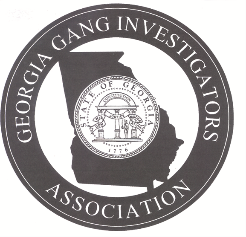 Subject: GGIA Basic Street Gang Investigator Certification CourseThe Board of Directors of the Georgia Gang Investigators Association (GGIA) has approved the implementation of a Street Gang Investigator Certification for its members. The certification course will be held at 8:00 a.m. on Tuesday, March 28, 2023, at the Gwinnett County Police Department Training Center located at 854 Winder Road, Lawrenceville, GA. 30045. Personnel applying to obtain a GGIA Basic Street Gang Investigator Certification must meet the following criteria:Be a current member in good standing of the Georgia Gang Investigators Association Pay a tuition cost of $100.00 (Add $5.00 processing fee for credit card payment) Attend the entire 8-hour GGIA Basic Street Gang Investigator Certification CourseSuccessfully pass the Basic Street Gang Investigator Certification test with minimum score of 70%Basic Street Gang Investigator Certification Applicant ____________________________________________			_________________________Applicant Full Name and Rank	 					 Date ____________________________________________________________________________________Applicant Agency and Street Address_____________________________________________			_________________________Applicant City, State and Zip Code					Okey Number_____________________________________________			_________________________Email Address 								Payment Amt. - Received By_____________________________________________			_________________________Location of GGIA Basic Certification Course				Date of CoursePlease fill out the above application and submit with $100.00 check or money order to: GGIA, P.O. Box 2949, Richmond Hill, GA 31324. 